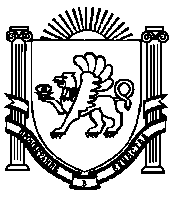       АДМИНИСТРАЦИЯ  ДРОФИНСКОГО  СЕЛЬСКОГО  ПОСЕЛЕНИЯ                       НИЖНЕГОРСКОГО  РАЙОНА  РЕСПУБЛИКИ КРЫМ                                                   ПОСТАНОВЛЕНИЕ от 18.02.2019 г.                                   № 19-06                                                с.Дрофино«О присвоении адреса объекту адресации»                      В соответствии с Федеральным Законом от 06.10.2003г № 131 ФЗ «Об общих принципах организации местного самоуправления в Российской Федерации, Устава Дрофинского сельского поселения, Постановлением Правительства Российской Федерации от 19.11.2014г № 1221 «Об утверждении Правил присвоения , изменения и аннулирования адресов» администрация Дрофинского сельского поселения ПОСТАНОВИЛА:Земельному участку кадастровый номер 90:08:030101:1597, площадью 392 кв.м ,  находящийся в собственности муниципального образования Дрофинское сельское поселение Нижнегорского района Республики Крым, согласно выписки из Единого государственного реестра недвижимости и зарегистрированных правах на объект недвижимости от 10.05.2018г, присвоить адрес: Российская Федерация, Республика Крым, Нижнегорский муниципальный район, Дрофинское   сельское поселение, с. Дрофино, ул.Садовая,13.         2. Настоящее решение обнародовать на доске объявлений  Дрофинского     сельского  поселения. 3. Постановление вступает в силу с момента его подписания.         4. Контроль за выполнением данного постановления оставляю за собой.         Глава администрации Дрофинского         сельского поселения                                                                Э.Э.Паниев